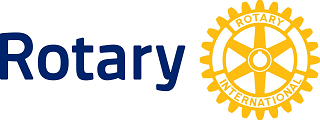 　　　　　　　　　　　　　国際ロータリー第2560地区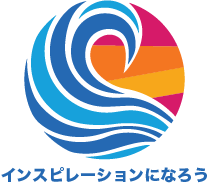 　　　　　　　　　　　　　新津中央ロータリークラブ週報2019年2月　　第2例会（第1366号）　　　例会場　割烹一楽2018－2019年度　国際ロータリーテーマ　BE THE INSPIRATION（インスピレーションになろう）2018－2019年度　第2560地区テーマ　　 自らのロータリーストーリーを作りましょう2018－2019年度　新津中央RCテーマ　　 例会・クラブ行事に参加しよう●点鐘　新津中央RC会長　齋藤　嘉昭●ソング　ソングリーダー我らの生業●握手タイム●お客様紹介　ゲスト　東村　里恵子　様　ビジター　いらっしゃいません●会長挨拶　新津中央RC会長　齋藤　嘉昭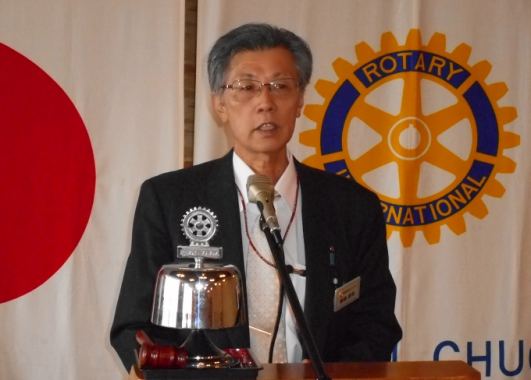 （要旨）　　マテリアルリサイクルの話●卓上花紹介　川名　一弘　花　　　名／ヒマワリ　キク科原　産　地／メキシコ生　産　地／福岡県　八女市花  言  葉／あこがれ、熱愛●幹事報告　・米山記念奨学期間終了者の終了式・歓送迎会のご案内　3月2日（土）　・ロータリー新人研修のご案内　3月１６日（土）・平成31年度（第33回）秋葉区一斉クリーン作戦の共催について（お願い）以上3点が届いております。●委員会報告　・保坂　勝志君　２/２(土)第２回米山記念奨学委員長セミナーに出席してまいりました。　１月末現在の当クラブの寄付金納入額は443,000円で、個人平均額14,776円、目標20,000円に対し達成率73.9％で、56クラブ中16位でした。●お客様挨拶　ございません●本日のプログラム　担当　望月　治君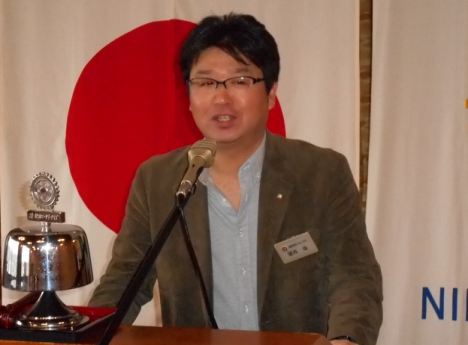 　外部委託卓話　フリーアナウンサー　　秋葉区自治協議会会長　東村　里恵子様　卓話をしていただきました。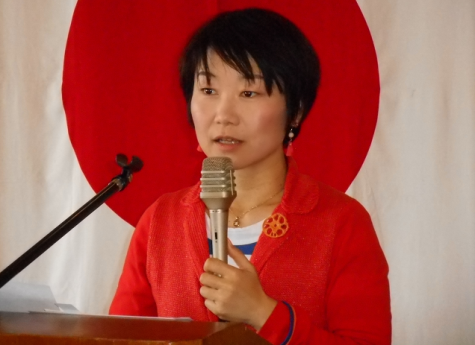 ●出席報告前回の訂正　欠席者15名中1名メーキャップ　　　　　　53.34%に訂正  本日の出席　会員30名中 22名出席で73.34％でした●ボックス紹介ニコニコボックス　◇フリーアナウンサーの東村里恵子様、本人の卓話ありがとうございました。軽快なトークは流石ですね。今後の御活躍を応援しております。　　　　　　　　　　　　　　　　　　　　会長　齋藤　嘉昭　幹事　井浦　行重◇工業団地連絡協議会の会長に今年度から就任しました。東村さん本日の卓話ありがとうございました。「しょうがなく」呼んですみませんでした。今後の活躍にご期待申し上げます。　　　　　　　　　　　　　　　　望月　治　　　　本日の合計　　　　3,000円　　　　（累計 122,500円）米山ボックス◇早退します。東村さんの卓話聞けなくて残念です。小川　信正本日の合計 　　　　1,000円コインボックス　　　　　0円（累計 40,431円）財団ボックス◇本日財団BOXまわさせていただきました。ご協力に感謝いたします。川名　一弘本日の合計     1,000円コインボックス 4,076円（累計 50,551円）●点鐘　新津中央RC会長　齋藤嘉昭☆★☆★☆★☆★☆★☆★☆★☆★☆★☆★国際ロータリー第2560地区　新津中央ロータリークラブ創設　1978年10月2日事務局　新潟県新潟市秋葉区新津本町3丁目1番7号新津商工会議所内TEL0250-22-0121　FAX0250-25-2332例会場　新潟県新潟市秋葉区新津本町2丁目7番10号　　　　割烹　一楽　TEL　0250-22-3155例会日　毎週火曜日　12：30開始　13：30終了会長　齋藤嘉昭　幹事　井浦行重SAA　諸橋敏松　副SAA　渡邊嘉子クラブ会報　髙橋健朗　坂爪慶☆★☆★☆★☆★☆★☆★☆★☆★☆★☆★